Beauty & Cosmetic Interest QuestionnaireName:__________________________________________          Date:_____________________Phone #:_________________________   Email Address:________________________________Please Check off the areas that interest you at this time:Yes ___ No ___ I am interested in toning my abdomen/buttocks.Yes ___ No ___ I am interested in non-surgical, permanent fat reduction.Yes ___ No ___ I am interested in non-surgical options to correct fine lines/wrinkles on my face. Yes ___ No ___ I am interested in non-surgical options to tighten loose skin on my body.Yes ___ No ___ I am interested in maintaining healthy looking skin.  Yes ___ No ___ I would like to be contacted for further information, events and promotions.Yes ___ No ___ Are you interested in scheduling in a complimentary consultation?Please circle any of the following that you would like more information on: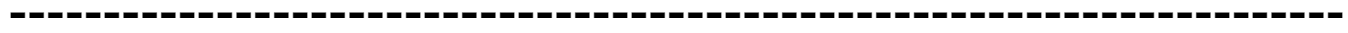 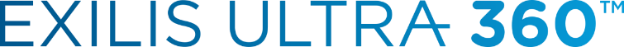 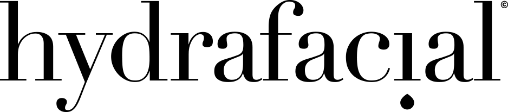 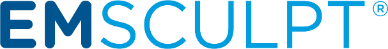 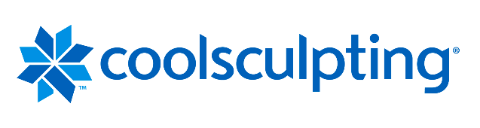 